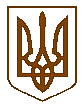 УКРАЇНАЧЕРКАСЬКА МІСЬКА РАДАДЕПАРТАМЕНТ ЕКОНОМІКИ ТА РОЗВИТКУDEPARTMENT OF ECONOMY AND DEVELOPMENT. Черкаси, вул. Б. Вишневецького, 36, тел (0472) 36-01-88, е-mail: depec@ukr.netАНАЛІЗ РЕГУЛЯТОРНОГО ВПЛИВУ до проекту рішення виконавчого комітету Черкаської міської ради «Про встановлення безоплатного проїзду для медичних та соціальних працівників у міському електричному транспорті»	Виконавчий комітет Черкаської міської ради рішенням "Про розгляд проекту регуляторного акту «Про встановлення безоплатного проїзду для медичних та соціальних працівників у міському електричному транспорті» розглянув проект рішення щодо встановлення безоплатного проїзду для медичних та соціальних працівників в тролейбусах КП «Черкасиелектротранс».1.Визначення проблеми	Проблема, яку необхідно вирішити шляхом прийняття даного рішення, полягає у збалансуванні інтересів органів місцевого самоврядування, користувачів транспортних послуг визначеної категорії та комунального підприємства «Черкасиелектротранс» Черкаської міської ради. Даний регуляторний акт розробляється та затверджується з метою забезпечення медичних працівників комунальних некомерційних підприємств та працівників територіального центру надання соціальних послуг (зокрема, соціальних робітників, соціальних працівників, фахівців із соціальної роботи) та працівників Черкаського міського центру соціальних служб (зокрема, фахівцям із соціальної роботи) безоплатним проїздом у міському електричному транспорті.Правовими підставами прийняття рішення є ст. 28 Закону України «Про місцеве самоврядування в Україні» та Закон України «Про міський електричний транспорт».Дана проблема не може бути вирішена за допомогою ринкових механізмів, оскільки повноваження щодо встановлення розміру тарифу на проїзд в міському пасажирському транспорті покладена на органи місцевого самоврядування.Основні групи, на які проблема справляє вплив:2. Цілі державного регулювання.Цей аналіз регуляторного впливу розроблений на виконання вимог Закону України «Про засади державної регуляторної політики у сфері господарської діяльності», Закону України «Про місцеве самоврядування в Україні», Методик проведення аналізу впливу та відстеження результативності регулярного акту, затверджених Постановою Кабінету Міністрів України від 11.03.2004 №308.Метою прийняття рішення є забезпечення соціального захисту медичних та соціальних працівників.3. Визначення та оцінка альтернативних способів досягнення цілейОцінка вибраних альтернативних способів досягнення цілей.	В разі прийняття запропонованого регуляторного акту у сфері інтересів міської влади, суб'єктів господарювання та населення очікуються такі вигоди: Оцінка впливу на сферу інтересів органів місцевого самоврядування:Оцінка впливу на сферу інтересів громадян:Із числа фізичних осіб дія регуляторного акта поширюватиметься на медичних працівників комунальних некомерційних підприємств та працівників територіального центру надання соціальних послуг (зокрема, соціальних робітників, соціальних працівників, фахівців із соціальної роботи) та працівників Черкаського міського центру соціальних служб (зокрема, фахівців із соціальної роботи, що користуються послугами перевезення міськими тролейбусами).* згідно законодавства, центр надання соціальних послуг забезпечує для працівників, які надають соціальні послуги, надання проїзних квитків або виплату грошової компенсації за їх придбання відповідно до норм, затверджених засновником.	Стосовно забезпечення медичних працівників безоплатних проїздом, то на сьогодні, відповідно до рішення виконавчого комітету від 26.05.2020 №439 «Про втрату чинності рішення виконавчого комітету Черкаської міської ради від 27.03.2020 №265 «Про забезпечення перевезень міським електричним транспортом деяких категорій працівників на період карантину»,  КП «Черкасиелектротранс» на період карантину забезпечує безоплатний проїзд медичним працівникам (п.2.2.).Оцінка впливу на сферу інтересів суб’єктів господарювання:	Оцінка впливу на сферу інтересів суб’єктів господарювання малих й мікро-підприємств, що виникає внаслідок дії регуляторного акта, не здійснювалась, оскільки проект РА впливає виключно на суб’єктів господарювання середнього бізнесу, а саме – КП «Черкасиелектротранс».4. Вибір найбільш оптимального альтернативного способу досягнення цілей.Оцінка ступеня досягнення визначених цілей визначається за чотирибальною системою, де:4 - цілі прийняття регуляторного акта можуть бути досягнуті повною мірою (проблеми більше не буде);3 - цілі прийняття регуляторного акта можуть бути досягнуті майже повною мірою (усі важливі аспекти проблеми будуть усунуті);2 - цілі прийняття регуляторного акта можуть бути досягнуті частково (проблема значно зменшиться, деякі важливі та критичні її аспекти залишаться невирішеними);1 - цілі прийняття регуляторного акта не можуть бути досягнуті (проблема залишається).	5. Механізми та заходи, які забезпечать розв’язання визначеної проблеми.	Вирішення проблеми, зазначеної в пункті 1 цього Аналізу, повинно здійснюватись шляхом прийняття рішення виконавчого комітету Черкаської міської ради «Про встановлення безоплатного проїзду для медичних та соціальних працівників у міському електричному транспорті».	Прийняття рішення забезпечить надання права безкоштовного проїзду для соціальних та медичних працівників.6. Оцінка виконання вимог регуляторного акта залежно від ресурсів, якими розпоряджаються органи виконавчої влади чи органи місцевого самоврядування, фізичні чи юридичні особи, які повинні проваджувати або виконувати ці вимогиРеалізація регуляторного акта не потребуватиме додаткових витрат та ресурсів органів місцевого самоврядування та суб’єкта господарювання.7. Обґрунтування запропонованого строку дії регуляторного актаПередбачається, що регуляторний акт набере чинності відповідно до законодавства. Строк дії регуляторного акта пропонується не обмежувати у часі, проте можливий вплив зовнішніх чинників, а саме внесення змін до законодавчих і нормативно – правових актів. У такому разі регуляторний акт буде переглянуто із внесенням до нього відповідних змін або скасовано.8. Визначення показників результативності дії регуляторного актаВиходячи із цілей проекту запропонованого регуляторного акта, для відстеження його результативності обрано такі показники:9. Визначення заходів, за допомогою яких здійснюватиметься відстеження результативності дії регуляторного актаБазове відстеження результативності регуляторного акта буде здійснено відповідно до законодавства України, після набрання чинності цим регуляторним актом, але не пізніше дня з якого починається проведення повторного відстеження.Повторне відстеження результативності здійснюватиметься через рік з дня набрання  чинності цим регуляторним актом, але не пізніше ніж через 2 роки з дня набрання чинності цим актом. Періодичні відстеження результативності регуляторного акта здійснюватимуться раз на кожні три роки починаючи з дня закінчення заходів з повторного відстеження. Відстеження результативності дії акта буде здійснюватись департаментом економіки та розвитку Черкаської міської ради.Зауваження і пропозиції до даного проекту рішення приймаються в письмовому та електронному вигляді протягом одного календарного місяця з дня його опублікування. Директор департаменту                                                                             І.І.Удод Конова В.С.334987                                                                                                                                            Додаток 2ВИТРАТИ 
на одного суб’єкта господарювання великого і середнього підприємництва, які виникають внаслідок дії регуляторного акта	Додаткових витрат для суб’єкта господарювання (КП «Черкасиелектротранс») не передбачається, проте передбачається, що підприємство орієнтовно недоотримає плановий дохід. Відсутність електронного квитка та автоматизованої системи оплати проїзду не дає змогу точно підрахувати суму недоотриманого планового доходу.                                                                                                                        Додаток 3БЮДЖЕТНІ ВИТРАТИ 
на адміністрування регулювання для суб’єктів великого і середнього підприємництваДержавне регулювання рішення не передбачає утворення нового структурного підрозділу. Бюджетні витрати на адміністрування регулювання для суб'єктів великого і середнього підприємництва не передбачаються. Групи (підгрупи)ТакНіГромадяни+Органи місцевого самоврядування+Суб’єкти господарювання, +у тому числі суб’єкти малого підприємництва-Вид альтернативиОпис альтернативиАльтернатива 1   Альтернативним способом досягнення встановленої цілі державного регулювання може бути збереження діючого рівня тарифу на перевезення соціальних та медичних працівниківАльтернатива 2Для розв’язання визначеної проблеми пропонується встановлення безоплатного проїзду для соціальних та медичних працівників Вид альтернативиВигодиВитратиАльтернатива 1Не передбачаєтьсяНе передбачаєтьсяАльтернатива 2Соціальний захист населенняДодаткових витрат з бюджету не передбачаєтьсяВид альтернативиВигодиВитратиАльтернатива 1Не передбачаєтьсяНе передбачається*Альтернатива 2Економія коштів громадян, які користуються пасажирським транспортом.Не передбачаєтьсяПоказникВеликіСередніМаліМікроРазомКількість суб’єктів господарювання, що підпадають під дію регулювання, одиницьВідсутні1ВідсутніВідсутні1Питома вага групи у загальній кількості, відсотківВідсутні100%ВідсутніВідсутні100%Вид альтернативиВигодиВитратиАльтернатива 1Збереження діючого рівня доходів підприємстваДодаткових витрат не передбачаєтьсяАльтернатива 2Не передбачаєтьсяВтрата доходів підприємства, неможливість отримання детальних статистичних даних про пасажиропотоки визначеної категорії громадянРейтинг результативності (досягнення цілей під час вирішення проблем)Бал результативності (за чотирибальною системою оцінки)Коментарі щодо присвоєння відповідного балаАльтернатива 11Унеможливлює досягнення поставленої ціліАльтернатива 24Цілі прийняття регуляторного акта, які можуть бути досягнуті повною мірою (проблема більше існувати не буде)Рейтингрезультативності Вигоди (підсумок)Витрати(підсумок)Обґрунтування відповідного місця альтернативи у рейтингуАльтернатива 1Альтернатива 1Альтернатива 1Даний спосіб є менш прийнятнимГромадяниНе передбачаєтьсяНе передбачаєтьсяДаний спосіб є менш прийнятнимОргани місцевого самоврядуванняНе передбачаєтьсяНе передбачаєтьсяДаний спосіб є менш прийнятнимСуб’єкти господарюванняЗбереження діючого рівня доходів підприємстваНе передбачаєтьсяДаний спосіб є менш прийнятнимАльтернатива 2Альтернатива 2Альтернатива 2Цей альтернативний спосіб є найбільш прийнятним. Будуть захищені інтереси пільговиків при користуванні міським електротранспортом, додаткових витрат з бюджету не передбачаєтьсяГромадяниЕкономія коштів зазначених категорій громадян, які користуються пасажирським транспортом,Не передбачаєтьсяЦей альтернативний спосіб є найбільш прийнятним. Будуть захищені інтереси пільговиків при користуванні міським електротранспортом, додаткових витрат з бюджету не передбачаєтьсяОргани місцевого самоврядуванняСоціальний захист населенняДодаткових витрат з бюджету не передбачаєтьсяЦей альтернативний спосіб є найбільш прийнятним. Будуть захищені інтереси пільговиків при користуванні міським електротранспортом, додаткових витрат з бюджету не передбачаєтьсяСуб’єкти господарюванняНе передбачаєтьсяВтрата доходів підприємстваЦей альтернативний спосіб є найбільш прийнятним. Будуть захищені інтереси пільговиків при користуванні міським електротранспортом, додаткових витрат з бюджету не передбачаєтьсяРейтинг Аргументи щодо переваги обраної альтернативи/причини відмови від альтернативиОцінка ризику зовнішніх чинників на дію запропонованого регуляторного актаАльтернатива 1Не є прийнятною, адже не вирішує проблемухАльтернатива 2ПрийнятнаНа дію акта можуть впливати законодавчі чинникиПоказник2020 рік     2021 рік прогнозКількісні:Кількість скарг/звернень громадян на якість надання відповідних послуг, од.11дані по кількості скарг та звернень надаватиме оперативна служба 1505Кількість медичних та соціальних працівників, які скористалися правом безкоштовного проїзду, осіб3 917дані по кількості штатних працівників надаватиме департамент соціальної політики та департамент охорони здоров'я  Якісні:Рівень поінформованості  громадськості щодо основних положень регуляторного актуХзабезпечення інформування громадськості про даний проект рішення шляхом оприлюднення його в засобах масової інформаціїПорядковий номерВитратиЗа перший рікЗа п’ять років1.Витрати на придбання основних фондів, обладнання та приладів, (капремонт, реконструкція контактної мережі із заміною опор, придбання шин), тис.грн.--2.Податки та збори (зміна розміру податків/зборів, виникнення необхідності у сплаті податків/зборів), тис.грн.--3.Витрати, пов’язані із веденням обліку, підготовкою та поданням звітності державним органам, тис.грн. --4.Витрати, пов’язані з адмініструванням заходів державного нагляду (контролю) (перевірок, штрафних санкцій, виконання рішень/ приписів тощо), тис.грн.--5.Витрати на отримання адміністративних послуг (дозволів, ліцензій, сертифікатів, атестатів, погоджень, висновків, проведення незалежних/обов’язкових експертиз, сертифікації, атестації тощо) та інших послуг (проведення наукових, інших експертиз, страхування тощо), тис.грн.--6.Витрати на оборотні активи (матеріали, канцелярські товари тощо), тис.грн.--7.Витрати, пов’язані із наймом додаткового персоналу, тис.грн.--8.Інше (уточнити), тис.грн.--9.РАЗОМ (сума рядків: 1 + 2 + 3 + 4 + 5 + 6 + 7 + 8), тис.грн.--10.Кількість суб’єктів господарювання великого та середнього підприємництва, на яких буде поширено регулювання, одиниць1-11.Сумарні витрати суб’єктів господарювання великого та середнього підприємництва, на виконання регулювання (вартість регулювання) (рядок 9 х рядок 10), тис.грн.--Процедура регулювання суб’єктів великого і середнього підприємництва (розрахунок на одного типового суб’єкта господарювання)Планові витрати часу на процедуруВартість часу співробітника органу державної влади відповідної категорії (заробітна плата)Оцінка кількості процедур за рік, що припадають на одного суб’єктаОцінка кількості  суб’єктів, що підпадають під дію процедури регулюванняВитрати на адміністрування регулювання* (за рік), гривень1. Облік суб’єкта господарювання, що перебуває у сфері регулювання0,00,00,00,00,02. Поточний контроль за суб’єктом господарювання, що перебуває у сфері регулювання, у тому числі:0,00,00,00,00,0камеральнівиїзні3. Підготовка, затвердження та опрацювання одного окремого акта про порушення вимог регулювання0,00,00,00,00,04. Реалізація одного окремого рішення щодо порушення вимог регулювання0,00,00,00,00,05. Оскарження одного окремого рішення суб’єктами господарювання0,00,00,00,00,06. Підготовка звітності за результатами регулювання0,00,00,00,00,07. Інші адміністративні процедури (уточнити): 
_________________ 
_________________ 
_________________0,00,00,00,00,0Разом за рікХХХХ0,0Сумарно за п’ять роківХХХХ0,0